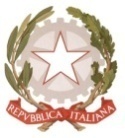 MINISTERO  DELL’ ISTRUZIONE, DELL’UNIVERSITA’, DELLA RICERCAUFFICIO SCOLASTICO REGIONALE PER IL LAZIOLICEO SCIENTIFICO STATALE“TALETE”Roma, 16 marzo 2018				Agli Alunni delle classi IV Ai Genitori Ai Docenti Al Personale ATAAlla DSGAsito webCIRCOLARE N. 265Oggetto: Compilazione questionari “Alma Diploma”.Si informa che gli studenti delle classi IV saranno impegnati nella compilazione dei questionari di “Alma Diploma” dal LUNEDI’ 19 MARZO A VENERDI’ 23 MARZO secondo il calendario di seguito indicato.I docenti impegnati nelle ore dedicate alla predetta compilazione sono invitati a collaborare accompagnando la classe presso il laboratorio di informatica e il laboratorio di inglese, dove ciascuno studente, dopo aver occupato la propria postazione, riceverà i dati personali che gli consentiranno di effettuare il questionario.Al fine di evitare sovrapposizioni di classi nei laboratori, si prega di prendere visione dei cambi classe disposti per i giorni suddetti.CALENDARIOCAMBI CLASSELUNEDI’ 19 MARZOMARTEDI’ 20 MARZOMERCOLEDI’ 21 MARZOGIOVEDI’ 22 MARZOVENERDI 23 MARZOLa Referente per l’Orientamento UniversitarioProf.ssa Annalisa Palazzo                                                                                         Il Dirigente Scolastico                                                                                          Prof. Alberto Cataneo    (Firma autografa sostituita a mezzo stampa ai sensi dell’art. 3 comma 2 del d.lgs. n. 39/1993)ORARIO    LUNEDI19 MARZO   MARTEDI20 MARZOMERCOLEDI21 MARZOGIOVEDI’ 22 MARZOVENERDI’  23 MARZO8:15/9:15 (I°ORA)4 H4 M9:15/10:15 (II°ORA)10:15/11:15 (III°ORA)4 D4 N4 L4 F11:15/12:15 (IV°ORA)4 C4 B12:15/13:15(V° ORA)4 A4 GORARIOCLASSEAULA10:15/11.15 (III° ORA)2 E30711:15/12:15 (IV ORA)3 C30512:15/13:15 (V° ORA)3 A201ORARIOCLASSEAULA8:15/9.15 (II° ORA)4 C3 B310321ORARIOCLASSEAULA10:15/11.15 (III° ORA)2 D00311:15/12:15 (IV ORA)2 A31712:15/13:15 (V° ORA)3 C4 L0032028:15/9.15 (I° ORA)3 F31510:15/11:15 (III° ORA)3 G2 C309216ORARIOCLASSEAULA10:15/11.15 (III° ORA)3 E206